Исходный док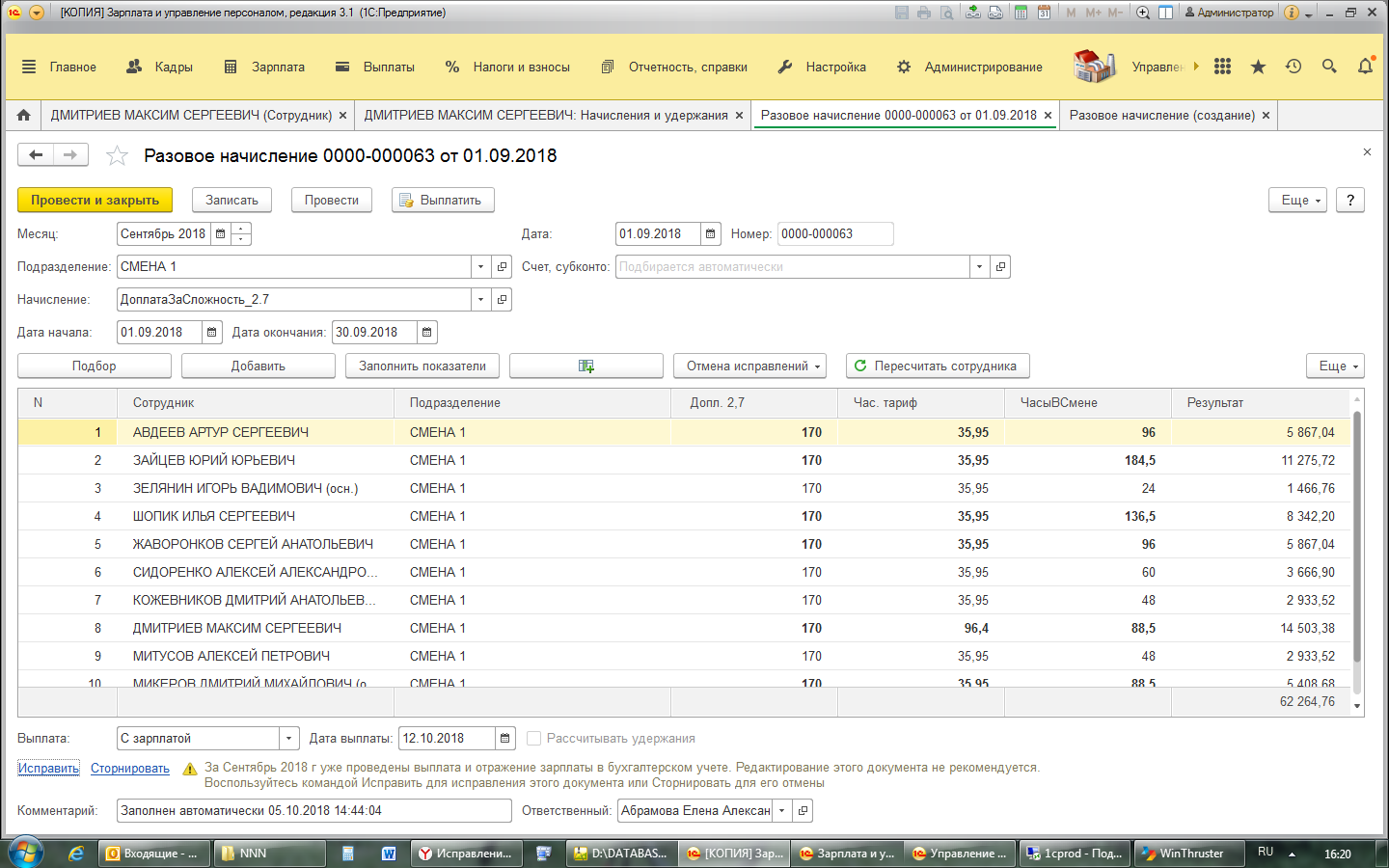 Исправленный док. Исправления внесены по Дмитриеву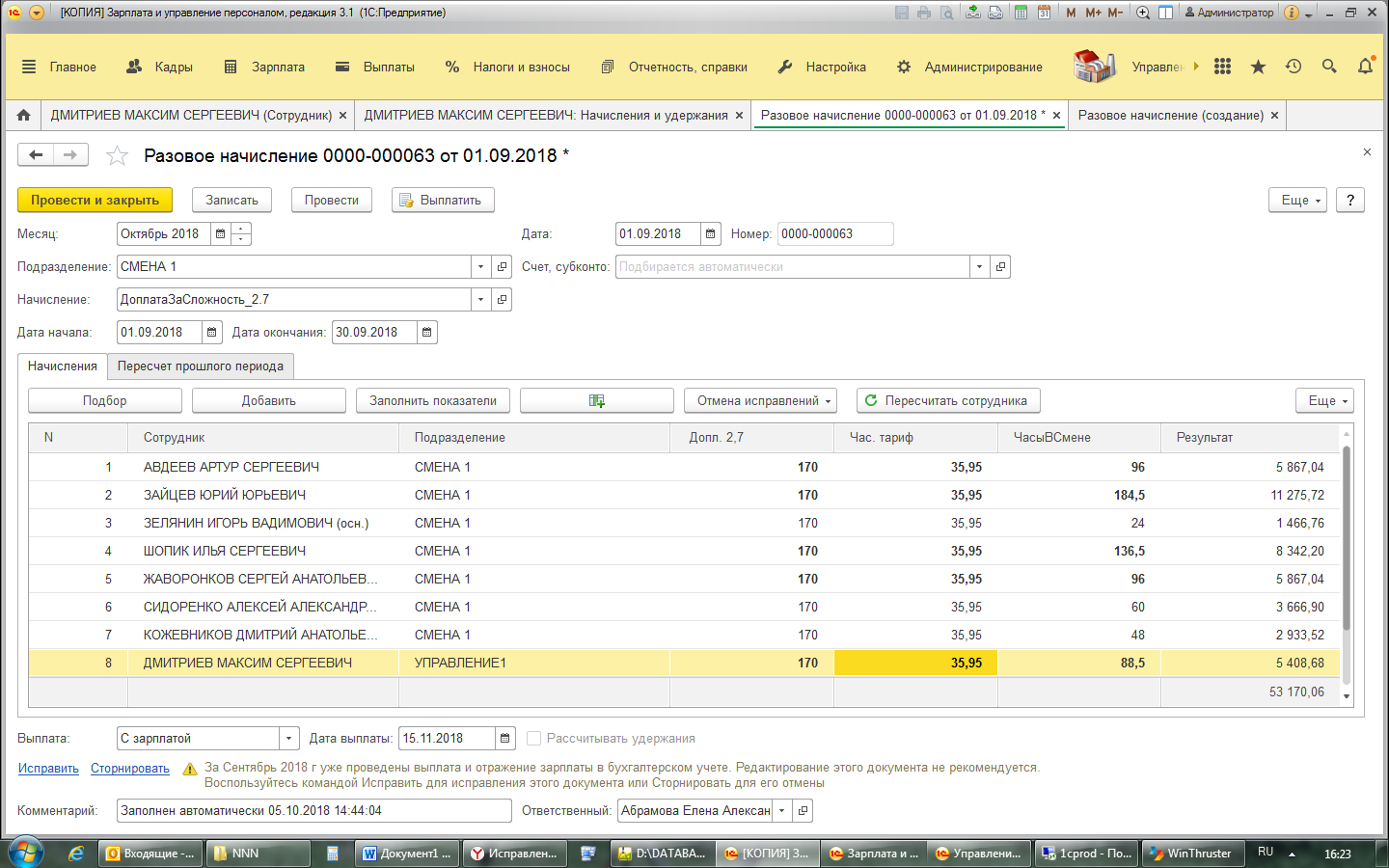 Пересчет надбавок по всем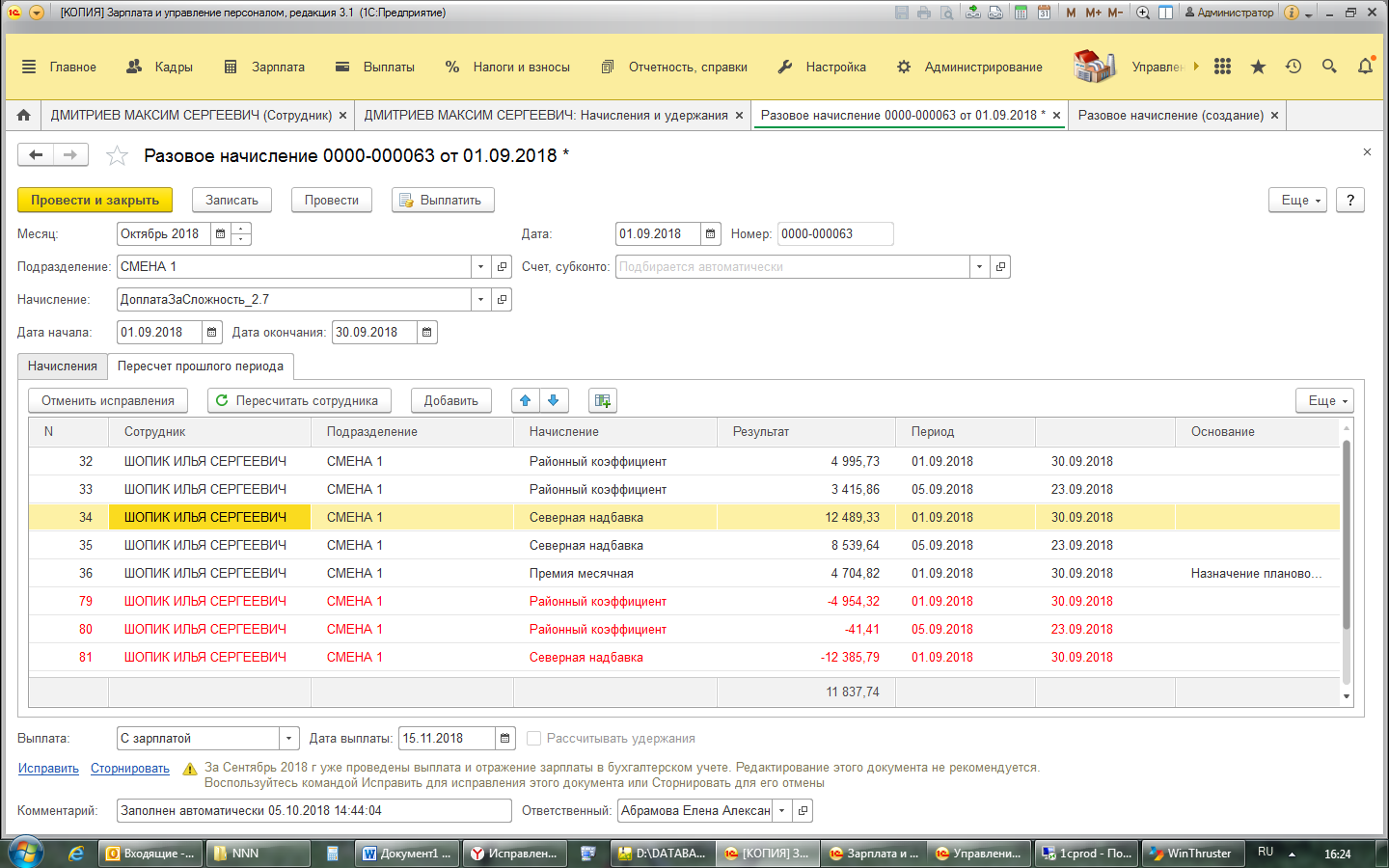 